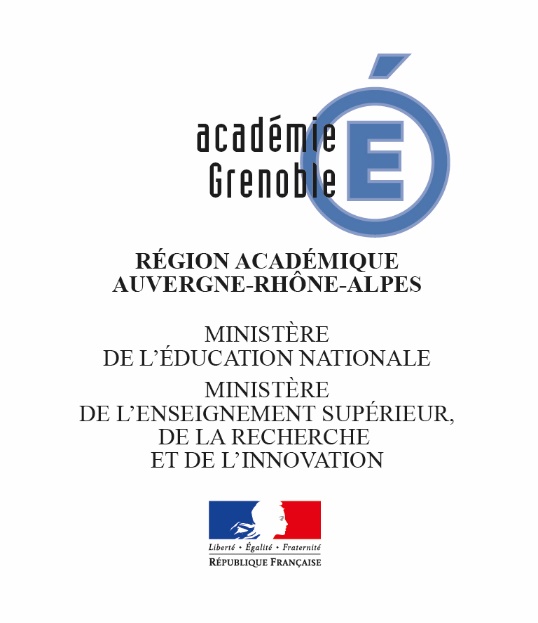 Enseignant du 1er degré   Enseignant du 2nd degré   Département d’affectation : ......         Dossier d’inscription à l’examen du         Certificat d’Aptitude Professionnelle aux         Pratiques de l’Education Inclusive (CAPPEI)      Session 2019 Décret n°2017-169 du 10 février 2017 portant création du CAPPEIArrêté du 10 février 2017 relatif à l’organisation de l’examenDossier inscription à retourner par voie postale, en recommandé simple, pour le 6 novembre 2018, cachet de la poste faisant foi :Pour les enseignants du 1er degré à la DSDEN d’affectationPour les enseignants du 2nd degré au rectorat : RECTORAT DE GRENOBLE - B211 – CAPPEI7 PLACE BIR HAKEIMCS 81065 - 38021 GRENOBLENom patronymique : …………………………………………Nom marital : ……………………………Prénom(s) : …………………………………………………………………………………………………..   Candidat libre   Candidat en formation (préciser l’organisme de formation ) : …………………………………………………………………………………………………………………..Date et lieu de naissance : ………………………………………………………………………………...Adresse du  domicile  :……………………………………………CP : …………Ville : ……................Tél. professionnel :…………………………..Tél. personnel : …………………………………………..Mail professionnel : ……………………………… Mail personnel : ………………………………..Département d’affectation :…………………………………………………………………....................Poste actuel : (corps - grade) :……………………………………………………………………………..Discipline enseignée : (pour les enseignants du 2nd degré) …………………………………………...Etablissement : …………………………………………………………………………….........................Adresse établissement : …………………………………………………………………………………...Enseignement :  Public    PrivéEmploi du temps :Cochez votre situation :  Inscription au CAPPEI : EPREUVES 1-2-3  Enseignant déjà titulaire d’un 2CA-SH, affecté sur un poste ASH avec une quotité supérieure ou égale à 50 % : EPREUVE 3 CAPPEIPréciser la session d’obtention du  2CA-SH :………………Pièces à fournir : Relevé de notes ou arrêté de validation 2Ca-sh + pièce justifiant une affectation sur poste ASH (arrêté d’affectation, attestation chef d’établissement…)  Enseignant du 2nd degré, affecté au 10 février 2017 sur un poste ASH avec une quotité supérieure ou égale à 50 % (Mesures transitoires durant 5 ans) : EPREUVE 1 CAPPEI Pièces à fournir : pièce justifiant une affectation sur poste ASH au 10 février 2017 (arrêté d’affectation, attestation chef d’établissement…)  Enseignant s’étant présenté au CAPPEI la session précédente et qui souhaite conserver les notes  supérieures à 10/20 qu’il a obtenues : (préciser l’épreuve et la note obtenue) Epreuve 1 – Note : …../20           Epreuve 2 – Note : …../20          Epreuve 3 – Note : …../20Pièces à fournir : Relevé de notes Pour ces candidats : dossier d’inscription à retourner pour le 19 novembre 2018 au rectorat Je sollicite mon inscription suivant les modalités précisées ci-dessus.A ………………………………….., le……………………………………Signature : PIECES JUSTIFICATIVES A JOINDRE AU DOSSIER Photocopie de la carte nationale d’identité.  Pour le corps des professeurs des écoles, professeurs des lycées et collèges de l’enseignement public : photocopie de l’arrêté de titularisation. Pour les maîtres des établissements d’enseignement privés sous contrat : Photocopie de l’agrément ou du contrat définitif.  Pièces complémentaires suivant les cas (pièces justifiant une affectation sur poste ASH). Pour les candidats en formation : une attestation d’inscription à la formation du CAPPEI précisant le parcours de formation (libellé des modules d’approfondissement et du module de professionnalisation)LUNDIMARDIMercrediJeudiVendrediMatinAprès-midi